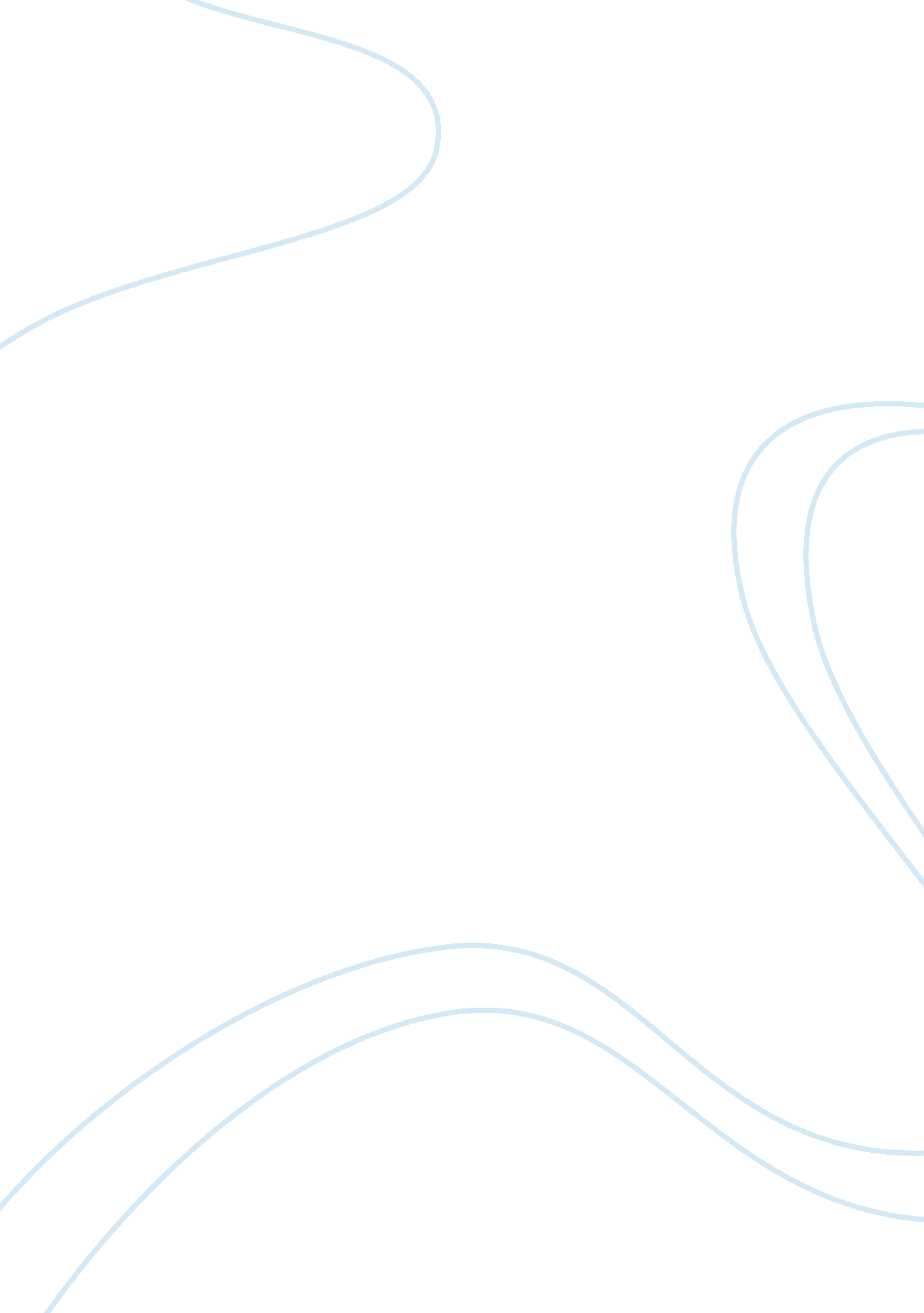 Oral communication processSociology, Communication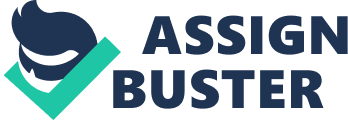 The Oral Communication Process The process of oral communication" is comically overinflated babble for the English noun " talk," defined as the articulation of ideas in conversation. Talk consists of a speaker who uses words (or meaningful sounds such as cries of grief or joy and grunts of disaffection) and a hearer who can understand the words (or sounds). Interpersonal Communication Interpersonal communication is usually defined by communication scholars in numerous ways, usually describing participants who are dependent upon one another and have a shared history. It can involve one on one conversations or individuals interacting with many people within a society. It helps us understand how and why people behave and communicate in different ways to construct and negotiate a social reality. While interpersonal communication can be defined as its own area of study, it also occurs within other contexts like groups and organizations. Interpersonal communication includes message sending and message reception between two or more individuals. This can include all aspects of communication such as listening, persuading, asserting, nonverbal communication, and more. A primary concept of interpersonal communication looks at communicative acts when there are few individuals involved unlike areas of communication such as group interaction, where there may be a large number of individuals involved in a communicative act. Individuals also communicate on different interpersonal levels depending on who they are engaging in communication with. For example, if an individual is communicating with a family member, that communication will more than likely differ from the type of communication used when engaged in a communicative act with a friend or significant other. Overall, interpersonal communication can be conducted using both direct and indirect mediums of communication such as face-to-face interaction, as well as computer-mediated-communication. Successful interpersonal communication assumes that both the message senders and the message receivers will interpret and understand the messages being sent on a level of understood meanings and implications. | 